Dio È GIUSTOFoglio di preghiera	Data:________________Per favore, copia questo foglio ogni volta, per ogni partecipante del tuo gruppoInizia puntualmentePorta la Bibbia, il Libretto MIP, una matita._________________________________________________________________________________________________________________Adorazione – Adora Dio per ciò che Egli è: le Sue caratteristiche, il Suo nome, il Suo carattere  (per favore, non citare esaudimenti o richieste di preghiera durante questo tempo).Caratteristica: Dio è giustoDefinizione: Dio è giusto e retto; è un Dio di giustiziaVersetti biblici: Deuteronomio 32:4 - Isaia 30:18 - Romani 3:25-26Pensieri: __________________________________________________________________________________________________________________________________________________________________________________________________CONFESSIONE – In silenzio confessa i peccati al Dio che perdonaLettura di 1 Giovanni 1:8-9_________________________________________________________________________________________________________________RINGRAZIAMENTO – Ringrazia Dio per gli esaudimenti di preghiera concreti; per quello che Egli ha fatto – 1 Tessalonicesi 5:18(per favore nessuna richiesta di preghiera durante questo tempo).Versetti biblici: Apocalisse 15:3 - Giacomo 5:16Appunti personali: _______________________________________________________________________________________________________________________________________________________________________________________INTERCESSIONE – Intercedi presso Dio in favore di altri. Forma dei gruppi con due o tre partecipanti. La responsabile legge un passo biblico.Intercessione per i nostri figli. Ogni mamma prega per il proprio figlio.Versetti biblici: Apocalisse15:3 e 4“Ti preghiamo, Signore, affinché ____________ (nome del figlio/a) possa camminare nelle Tue vie giuste e veritiere, temendoTi e glorificandoTi.”Figlio n° 1: _______________________________________________________Figlio n° 2: _______________________________________________________Figlio n° 3: _______________________________________________________Richieste particolari:Figlio n° 1: _______________________________________________________Figlio n° 2: _______________________________________________________Figlio n° 3: _______________________________________________________Intercessione per gli insegnanti Versetti biblici: Apocalisse15:3 e 4  -  Atti 26:18“Ti preghiamo, Signore, affinché _____________________ (nome dell’insegnante) realizzi che Tu sei un Dio giusto e che i Tuoi giudizi sono giusti.”Richieste particolari: _______________________________________________________Intercessione per la scuola“Ti preghiamo, Signore, affinché nella scuola ____________________ (nome della scuola) regni la Tua giustizia.”Intercessione per MIP“Ti preghiamo, Signore, affinché molte mamme si alzino per pregare e camminino sempre nelle Tue vie giuste e pure. Che intercedano in favore della giustizia nelle scuole.”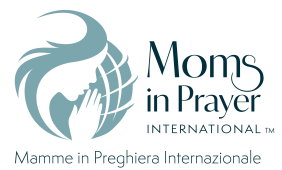 Esortazione: Le richieste di preghiera del gruppo sono confidenziali
e rimangono nel gruppo! 